Aries (Oinas) Athamas oli Boiotian Orkhomeoksen kuningas. Suuresta vauraudestaan huolimatta hän oli onnettomimpia miehiä mitä koskaan on elänyt. Hänen ensimmäisen vaimonsa lapset  olivat Friksos ja Hekke; Athamas otti itselleen toisen vaimon, Inon, joka synnytti myös poikia ja suunnitteli tuhoavansa Friksoksen, jotta yksi hänen omista pojistaan seuraisi isäänsä kuninkaana. Ino puhui Boiotian naisten kanssa ja nämä kylvivät viljan rutikuivaan maahan niin että seuraava sato tuhoutui; Athamas lähetti sanansaattajat kysymään neuvoa Delfoin oraakkelilta; paluumatkalla Ino lahjoi heidät kertomaan valheellisesti, että nälänhädän  torjumiseksi olisi uhrattava Friksos. Vastahakoisesti alttarille ja kohotti rituaaliveitsen katkaistaakseen pojan kurkun; juuri tuolla hetkellä ilmestyi paikalle oinas, joka lensi kohti itää selässään Friksos ja tämän sisar Helle. 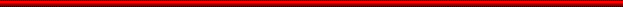 Matkan aikana nuoret saivat huomata, että  eläin osasi puhua ja kaunis oinas, jonka talja oli kimaltelevaa kultaa, kertoi heille tarinoita; se oli Poseidonin ja Theofanen lapsi; Poseidon oli muuttanut Theofaneen uuheksi hämätäkseen tämän moni kosijoita ja niinpä Poseidon oli rakastellut hänen kanssaan oinaaksi naamioituneena. Kun he lensivät Mustanmeren  Välimereen yhdistävien salmien yli, Helle menetti otteensa ja putosi mereen; hänen kunniakseen salmea kututaan nimellä Hellespontos. Lopulta Friksos laskeutui Kolkhikseen Mustameren toiseen päähän. Siellä oinas vaati, että poika uhraisi sen  kultaisen taljan sodan jumala Arekselle pyhitetyssä lehdossa kasvavaan tammeen. Friksos meni naimisiin paikallisen prinsessan kanssa ja eli hyvin vanhaksi, eikä koskaan unohtanut oinasta, joka oli pelastanut hänen henkensä; se ikuistettiin  tähtikuvioon  nimeltä Aries (Oinas) ja syy siihen, miksi sen tähdet tuikkivat niin himmeinä, on siinä , että eläimen loistava talja jäi maan päälle – juuri sitä Iason ja argonautit. 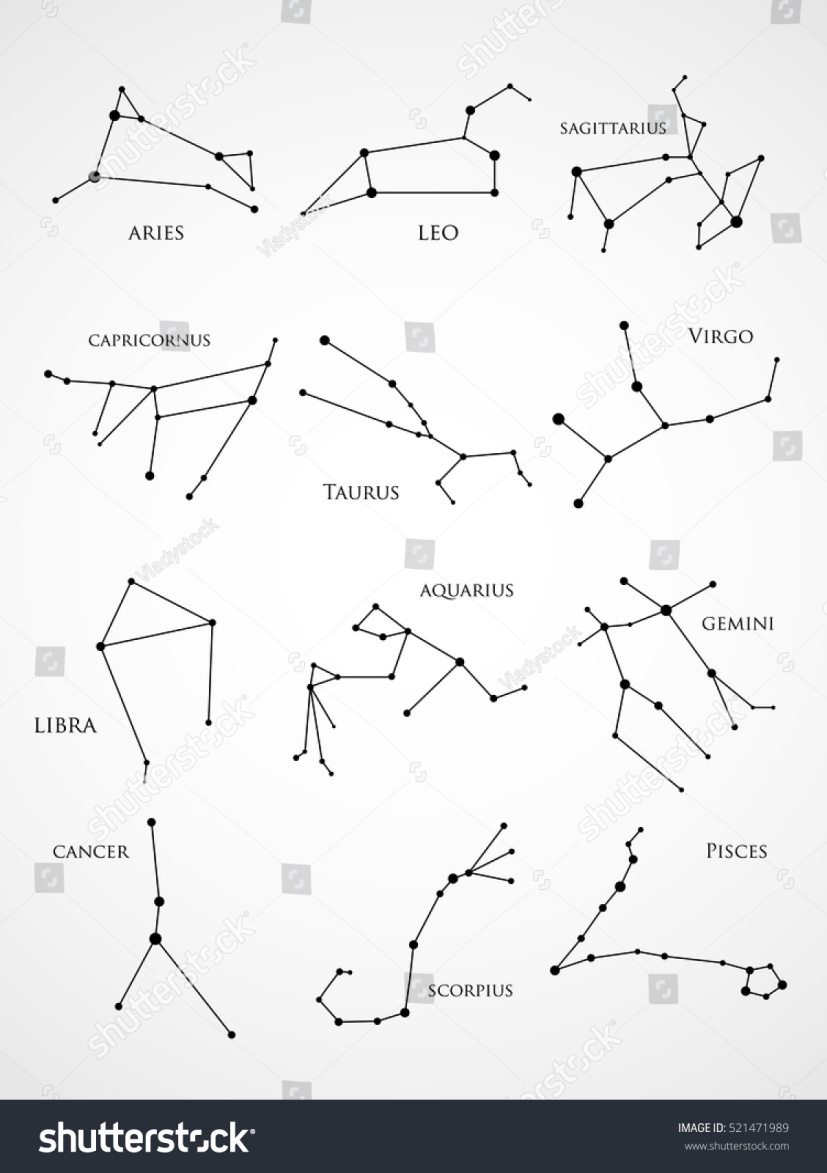 